(    )年(    )班(    )號 姓名：(                  )新式家庭防災卡應便於攜帶，於災難發生時，可以隨身存放。請仔細填寫後，剪下留有個人資料之卡片，對摺後妥善保存。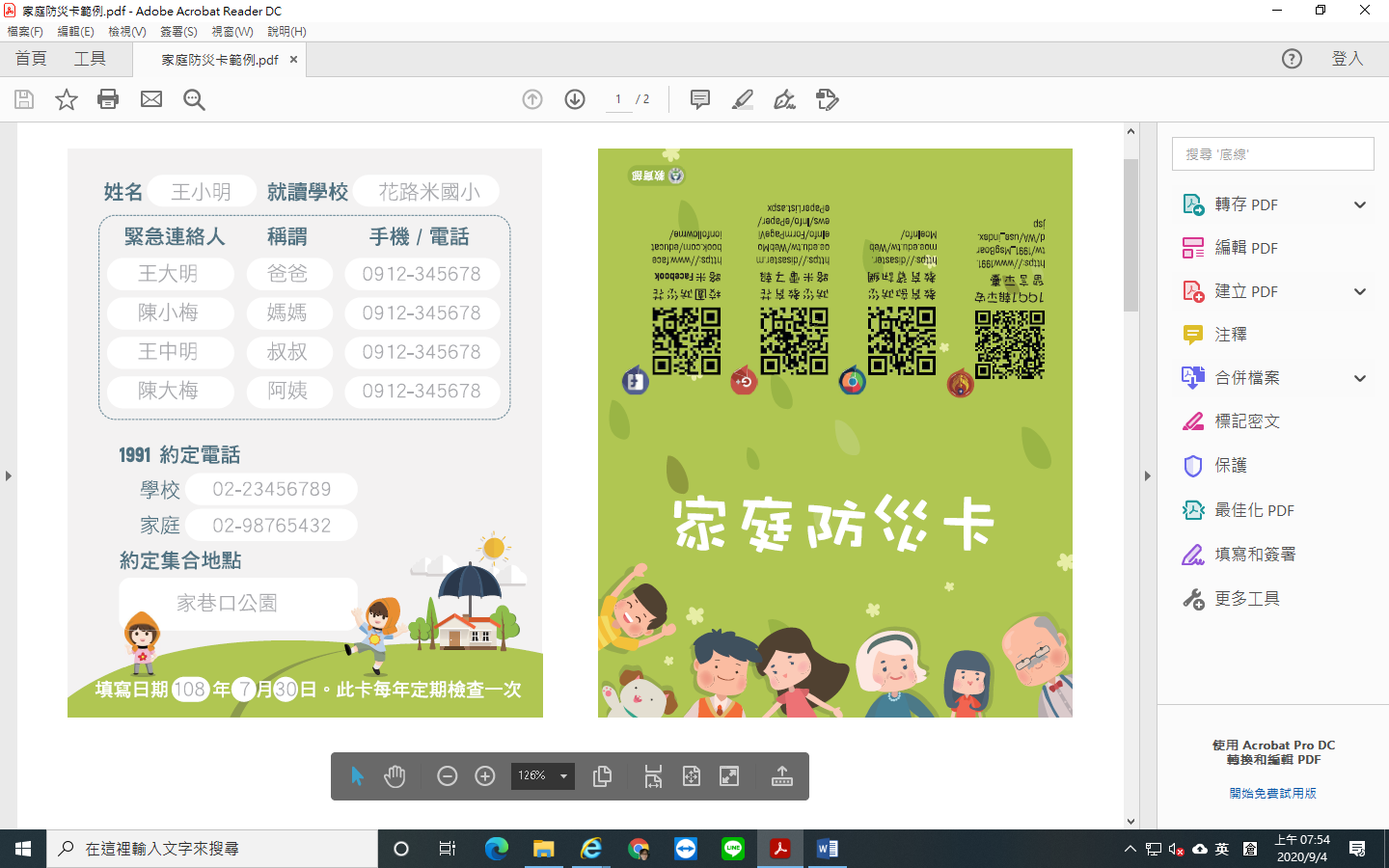 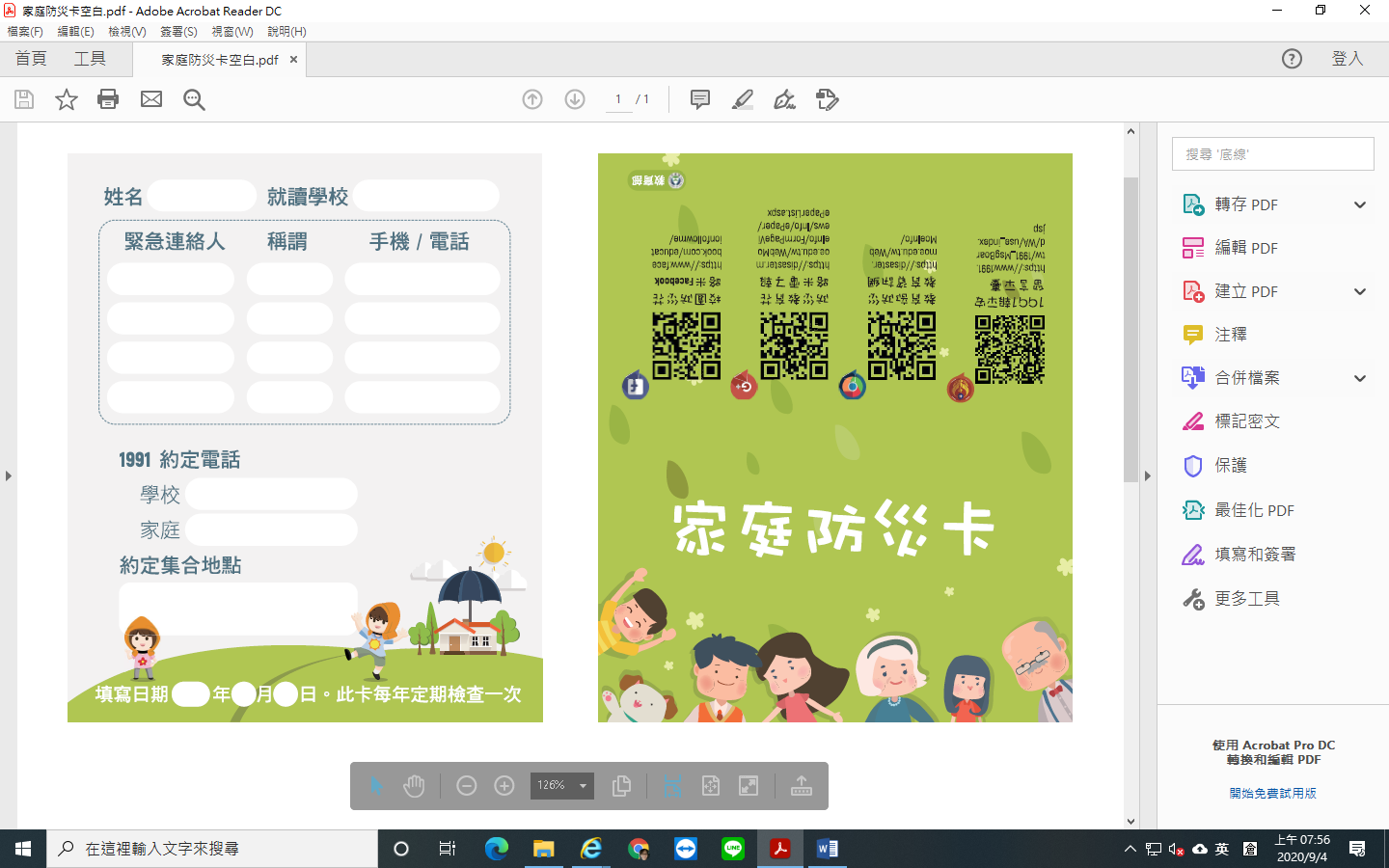 